POLITICA DE LA CALIDAD, LA SEGURIDAD Y EL AMBIENTELa Dirección de TTS Viajes S.A. se compromete a cumplir la presente Política, así como también los requisitos regulatorios y reglamentarios aplicables, diseñando, manteniendo y mejorando en forma continua su Sistema de Gestión de la Calidad, la seguridad y el medio ambiente:Valor Agregado: Satisfacer y superar las necesidades y expectativas de los clientes actuales y potenciales, aportándoles propuestas de valor a la medida de cada requerimiento.Clientes: Obtener clientes satisfechos, construyendo relaciones sólidas y de largo plazo impulsando la búsqueda constante de su fidelización.Relaciones de largo plazo: Gestionar relaciones de largo plazo con nuestros clientes, proveedores, socios estratégicos, colegas de la industria, la comunidad y especialmente con las personas que forman TRAVEL SERVICES.Personas: Reconocer al personal como el activo principal de nuestra empresa fomentando un clima que favorezca el compromiso, el involucramiento, la iniciativa y el desarrollo profesional de nuestros colaboradores, proporcionando capacitación constante y herramientas eficaces que agreguen valor.Nuestra forma de trabajo: Aplicar herramientas y procesos eficaces que aseguren la diferenciación de TRAVEL SERVICES a través de una calidad de servicio de clase superior.Proveedores: Elegir proveedores que se adhieran a nuestra filosofía empresarial y principios, facilitando el logro de nuestra misión de negocio y generando relaciones sólidas y de largo plazo.Sustentabilidad Económica: Generar una rentabilidad que permita la reglamentación económica imprescindible para el mantenimiento sostenido de la excelencia basada en principios de transparencia y honestidad.Responsabilidad: Cuidar que nuestra actividad haga un uso responsable de los recursos y del medio ambiente en general, en un marco de respeto hacia las comunidades en las que operamos.Reducir y limitar los posibles riesgos asociados a nuestras operaciones, comprometiéndonos a realizar autocontroles y mejorar continuamente nuestras actividades en relación a la seguridad laboral.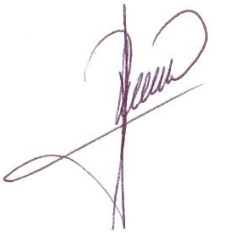 Fecha de vigencia desde: 17/02/2016   Pablo Aperio	                                                                              Gerente General